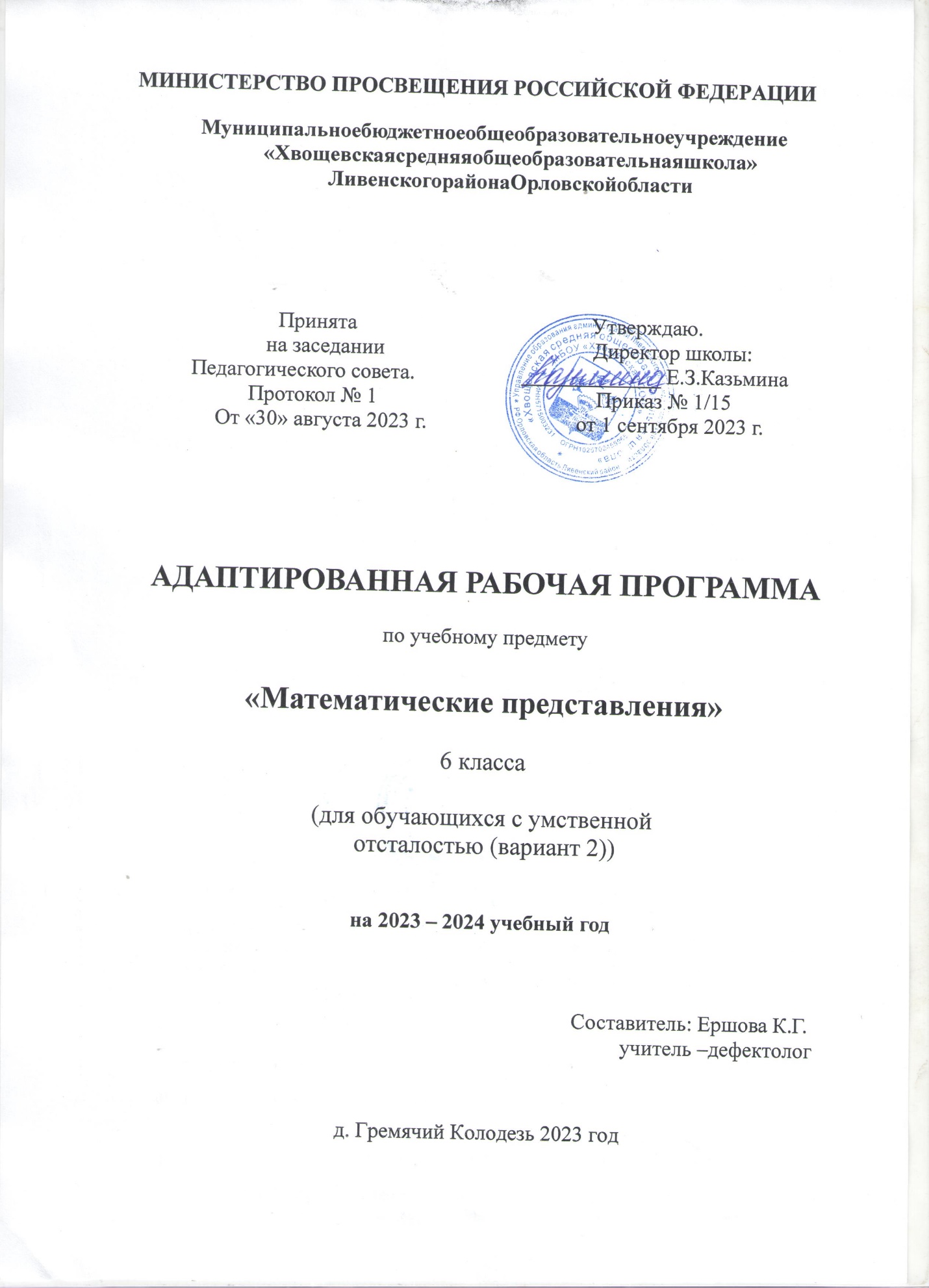 Пояснительная записка.АООП образования  обучающихся с умеренной, тяжелой и глубокой умственной отсталостью  по предмету  Математические представления для 6 класса разработана на основе:-Федеральный закон Российской Федерации «Об образовании в Российской Федерации» № 273-ФЗ (в ред. Федеральных законов от 07.05.2013 № 99-ФЗ, от 23.07.2013 № 203-ФЗ).-Федеральный государственный  образовательный  стандарт образования обучающихся с умственной отсталостью (интеллектуальными нарушениями), утвержденный приказом Министерства образования и науки РФ от 19.12.2014 г.    № 1599.-Примерная адаптированная основная образовательная программа образования обучающихся с умственной отсталостью (интеллектуальными нарушениями) на основе ФГОС образования обучающихся с умственной отсталостью (интеллектуальными нарушениями) от 30.03.2015 г.-СанПиН 2.4.2.3286-15 «Санитарно-эпидемиологические  требования к условиям и организации обучения и воспитания в организациях, осуществляющих образовательную деятельность по адаптированным основным общеобразовательным программам для обучающихся с ОВЗ», утвержденные постановлением Главного государственного санитарного врача РФ  № 29 от 10.07.2015 г.-Программы специальных (коррекционных) образовательных учреждений VIII вида: Подготовительный, 1-4 классы./ Под ред. И.М. Бгажноковой/ – М.: Просвещение, 2010 г.-АООП образования  обучающихся с умеренной, тяжелой и глубокой умственной отсталостью (интеллектуальными нарушениями), тяжелыми и множественными нарушениями развития  МАОУ «Средняя школа №2 г. Валдай»». Целью образования обучающихся с умеренной, тяжелой, глубокой умственной отсталостью является развитие личности, формирование общей культуры, соответствующей общепринятым нравственным и социокультурным ценностям, формирование необходимых для самореализации и жизни в обществе практических представлений, умений и навыков, позволяющих достичь обучающимся максимально возможной самостоятельности и независимости в повседневной жизни.  АООП  образования обучающихся с умеренной, тяжелой, глубокой умственной отсталостью составлена с учетом особых образовательных потребностей  обучающихся в развитии.Психолого-педагогическая  характеристика  обучающихся  с  умеренной, тяжелой и глубокой умственной отсталостью (интеллектуальными нарушениями). В 6.0 классе обучаются 3 ребёнка. У детей выявлены тотальное недоразвитие высших психических функций умеренной и  тяжёлой степени, системное недоразвитие речи тяжёлой степени (обследование  в октябре 2016 г.).  Дети  с  умеренной  и  тяжелой  умственной  отсталостью  отличаются выраженным недоразвитием мыслительной деятельности, препятствующим освоению  предметных  учебных  знаний.  Дети  характеризуются  разной  степенью  выраженности снижения интеллектуального  и психофизического развития Наряду с нарушением базовых психических функций: памяти и мышления,  отмечается  своеобразное  нарушение  всех  структурных компонентов  речи:  фонетико-фонематического,  лексического  и грамматического.  У  детей  затруднено или невозможно формирование устной и письменной речи. Для них характерно ограниченное восприятие обращенной к ним речи и ее ситуативное понимание. Из-за плохого понимания обращенной к ним  речи с трудом формируется соотнесение слова и предмета, слова и действия. По уровню сформированности речи выделяются дети с отсутствием речи и со звукокомплексами.  Ввиду этого при обучении детей  используются  разнообразные  средства  невербальной  коммуникации. Внимание  обучающихся  с  умеренной  и  тяжелой  умственной  отсталостью крайне  неустойчивое,  отличается  низким  уровнем  продуктивности  из-за  быстрой  истощаемости,  отвлекаемости. Процесс  запоминания является механическим, зрительно-моторная координация  нарушена.  Детям  трудно  понять  ситуацию,  вычленить  в  ней  главное  и  установить причинно-следственные  связи,  перенести  знакомое  сформированное действие  в  новые  условия. Психофизическое  недоразвитие  характеризуется  также  нарушениями координации,  точности,  темпа  движений,  что  осложняет  формирование физических  действий:  бег,  прыжки  и  др.,  а  также  навыков  несложных трудовых  действий.  Наиболее  типичными  для обучающихся данной  категории  являются трудности  в  овладении  навыками,  требующими  тонких  точных дифференцированных движений: удержание позы, захват карандаша, ручки,  кисти,  шнурование  ботинок,  застегивание  пуговиц,  завязывание  ленточек,  шнурков.   Запас знаний и представлений о внешнем мире мал  и  ограничен  знанием предметов окружающего быта.  Дети с глубокой умственной отсталостью постоянно нуждаются в уходе и присмотре. В связи с неразвитостью эмоционально- волевых процессов дети неспособны произвольно регулировать свое эмоциональное состояние в ходе любой организованной деятельности, что иногда проявляется в негативных поведенческих  реакциях.  При всех дефектах развития у детей сформирован познавательный интерес  и стремление к самообслуживанию и относительной самостоятельности и даже   случаются отдельные  проявления желания помочь одноклассникам и взрослым. При  продолжительном  и  направленном использовании  методов  и  приемов  коррекционной  работы  становится заметной  положительная  динамика  общего  психического  развития  детей.Длительность программы: программа составлена на 2020-2021 учебный год.Форма работы:   групповая в классеУсловия реализации: программа реализуется на занятиях в условиях специального класса  для детей с интеллектуальными нарушениями в умеренной и тяжёлой степени в соответствии с расписанием.  Продолжительность занятий 35-40 минут в зависимости от психофизического состояния здоровья. В основе занятий лежит   предметно-практическая деятельность. При реализации программы используются дидактические пособия, таблицы, картинки, раздаточный материал, имеющийся в образовательном учреждении, интерактивная доска, электронные образовательные ресурсы. Во время дистанционного режима учёбы возможны  занятия на образовательном портале Учи.ру и  в  программе  ZOOM. Материалы  Учи.ру , онлайн-тренажёры используются также на уроках и внеурочной деятельности по предмету в качестве дополнения и при очном обучении.Показания к реализации программы: АООП  составлена в соответствии с рекомендациями специалистов ПМПК.  Со всеми детьми рекомендована работа педагога по развитию социально-бытовых, трудовых  умений и навыков,  по формированию алгоритма  продуктивной деятельности, развитию крупной и мелкой моторики. Форма работы выбрана с учётом рекомендации органов здравоохранения (очная форма обучения  по АООП  в классе для детей с умеренной и тяжёлой умственной отсталостью) Методы и средства оценки эффективности программы:Первичная и итоговая диагностика в учебном году, описание  результативности освоения программы учащимся в конце учебного года.В соответствии с требованиями ФГОС к АООП для обучающихся с умеренной, тяжелой, глубокой умственной отсталостью, с ТМНР (вариант 2) результативность обучения каждого обучающегося оценивается с учетом особенностей его психофизического развития и особых образовательных потребностей. В связи с этим требования к результатам освоения образовательных программ представляют собой описание возможных (ожидаемых) результатов образования данной категории обучающихся.  Требования устанавливаются к результатам: личностным, включающим сформированность мотивации к обучению и познанию, социальные компетенции, личностные качества;  предметным, включающим освоенный обучающимися в ходе изучения учебного материала опыт специфический для данной предметной области, деятельности по получению нового знания и его применению.  Личностные результаты освоения АООП:Социально-эмоциональное участие доступным способом в процессе общения и совместной деятельности; Владение навыками адаптации в динамично изменяющемся и развивающемся социуме;Оценка своих поступков по принципу «хорошо»/«плохо», личная ответственность за свои поступки на основе представлений о базовых нравственных нормах, общепринятых правилах; Владение правилами поведения в учебной ситуации;Уважительное отношение к окружающим: взрослым, детям; Владение навыками сотрудничества  со взрослыми и детьми в разных социальных ситуациях доступным образом; Владение алгоритмом действий в игровой, учебной, бытовой ситуации; Владение доступными знаниями, умениями, навыками, отражающими индивидуальный вариант содержания образования.Предметные результаты освоения АООП: Умение ориентироваться в пространстве, на плоскости.Умение обозначать арифметические действия знаками. Умение решать задачи на увеличение и уменьшение на одну, несколько единиц.  Умение определять длину, время, пользуясь мерками и измерительными приборами.Узнавание (различение)  геометрических  фигур:  треугольник, квадрат,  круг,  прямоугольник,  точка,  линия (прямая,  ломаная),  отрезок.Построение геометрической  фигуры (прямоугольник,  точка,  линия (прямая,  ломаная, отрезок)  по  точкам. Умение  различать  части  суток,  соотносить  действие  с  временными промежутками,  составлять  и  прослеживать  последовательность событий, определять время по часам, соотносить время с началом и концом деятельности.Место предмета в учебном планеНа учебный предмет «Математические представления» в 6 классе отводится 2 часа в неделю,т.е. 68 часов за  учебный год.Цель обучения –  формирование  элементарных математических представлений и умений и применение их в повседневной жизни.Рабочая  программа  построена  на  основе  следующих  разделов: «Количественные  представления», «Представления  о  форме», «Представления  о  величине», «Пространственные  представления», «Временные представления».Содержание программыНумерацияНумерация чисел в пределах20.Числовой ряд 1-20. Счёт в пределах 20 (количественный и порядковый). Присчитывание, отсчитывание по единице, равными числовыми группами по 2, по 5, по 3, по 4 (в прямой и обратной последовательности). Сравнение чисел: сравнение чисел, стоящих рядом в числовом ряду, сравнение чисел по количеству десятков и единиц.Единицы измерения и их соотношенияМонета 50 к., бумажные купюры достоинством 50 р., 100 р. Замена нескольких бумажных купюр по 5 р., 10 р. (монет по 5 к., 10 к.) одной купюрой 50 р., 100 р. (монетой 50 к.). Размен бумажных купюр достоинством 50 р., 100 р. (монеты 50 к.) по 10 р., 5 р. (по 10 к., 5 к.). Соотношение: 1 р. = 100 к. Единица измерения длины: метр. Обозначение: 1 м. Соотношения: 1 м = 10 дм, 1 м = 100 см. Единица измерения массы: килограмм. Обозначение: 1 кг. Единица измерения ёмкости: литр. Обозначение: 1 л. Единицы измерения времени: минута, год. Обозначение: 1 мин, 1 год. Соотношения: 1 ч = 60 мин, 1 сут. = 24 ч, 1 мес. = 28, 29, 30, 31 СУТ., 1 год = 12 мес. Отрывной календарь и табель-календарь. Порядок месяцев, их названия.  Чтение и запись чисел, выраженных одной единицей измерения. Сравнение записей, полученных при счёте и измерении.Арифметические действия  Называние компонентов и результатов сложения и вычитания (в речи учителя). Сложение и вычитание чисел в пределах 20 с переходом через десяток. Нуль в качестве компонента сложения и вычитания, нуль в результате вычитания.  Умножение как сложение нескольких одинаковых слагaeмыx. Знак умножения «х»). Замена сложения одинаковых слагаемых умножением, замена умножения сложением. Запись и чтение действия умножения. Деление на две равные части, или пополам. Деление предметных совокупностей на 2, 3, 4, 5 равных частей (поровну), запись деления предметных совокупностей на равные части арифметическим действием деления. Знак деления «: ». Чтение действия деления.  Таблица умножения числа на 2. Называние компонентов и результата умножения (в речи учителя).  Таблица деления числа на 2. Называние компонентов и результата деления (в речи учителя). Взаимосвязь действий умножения и деления.Таблица умножения чисел на 3, 4, 5 и деления на 3, 4, 5 равных частей в пределах 20. Переместительное свойство умножения. Взаимосвязь таблиц умножения и деления.  Скобки. Порядок выполнения действий в примерах без скобок и со скобками.Геометрический материал  Построение отрезка больше (меньше) данного, равного данному. Пересечение линий (отрезков), точка пересечения. Обозначение точки пересечения буквой.  Угол. Виды углов.  Многоугольник. Вершины, стороны, углы многоугольника. Название многоугольника в зависимости от количества углов. Измерение сторон, вычерчивание по данным вершинам. Четырёхугольник. Прямоугольник (квадрат). Противоположные стороны. Треугольники.Свойства сторон, углов.Учебно-методическая литература:1.Алышева Т.В. Учебник. Математика 2 класс ч. 1, 2  Москва «Просвещение», 2011.2Алышева Т.В. Рабочая тетрадь Математика 2 класс ч. 1, 2 (2011)3.Алы шева Т.В. Учебник. «Математика» 3 класс (в 2-х частях), Москва «Просвещение», 2017.4.Алышева Т.В.   Рабочая тетрадь по математике для 3 класса (в 2 частях), Москва «Просвещение», 2017.                                                                                                                                                 5. Волкова С.И., Пчёлкина О.Л. Математика и конструирование. Пособие для учащихся 3 класс.- М. «Просвещение»,  2002.Материально-техническое обеспечение образовательного процесса 1.Классная доска с набором приспособлений для крепления таблиц и картинок. 2.Шкафы для хранения учебников, дидактических материалов, пособий. 3.Настенные доски для вывешивания иллюстративного материала. 4.Ноутбук. 5.Интерактивная доска 6. Клавиатура для детей с ОВЗКалендарно-тематическое планированиеМатематические представления 6 класс(по учебнику Математика Т.В. Алышевой 3 кл ч.1, ч.2)№Тема разделаТема урокаДатаДата№Тема разделаТема урокаДатаДата 1 четверть. 1 четверть. 1 четверть. 1 четверть.1Нумерация чисел .Числовой ряд 1-10; 10-202Состав чисел 1-203Сравнение чисел первого и второго десятка. десятка.4Решение примеров на сложение и вычитание.5Линии. Прямая линия и ее свойства. Вертикальные и горизонтальные прямые линии. Кривая линия. Замкнутые и незамкнутые кривые линии. Пересекающиеся линии.6Решение примеров на сложение в 2 действия.7Решение примеров на вычитание в 2 действия.8Взаимное расположение предметов в пространстве.9Решение примеров на сложение и вычитание  в 2 действия.10Решение задач в пределах 20.11Отрезок. Сравнение отрезков по длине.. Единицы длины (1см, 1дм). Построение отрезка заданной длины с помощью линейки.12Однозначные числа. Двузначные числа. Сравнение однозначных и двузначных чисел.13Вычитание десятка из двузначных чисел.14Вычитание десятка из двузначных чисел.15Ломаная линия. Длина ломаной линии. Замкнутые и незамкнутые ломаные линии.16Повторение. Дидактические игры.2 четверть2 четверть2 четверть2 четверть17Числа, полученные при измерении величин.18Меры стоимости. Рубль, копейка.19Решение задач.20Меры массы. 1кг,1 г21Решение задач.22Меры длины. 1 см, 1дм.23Решение задач.24Меры объёма. 1л25Решение задач.26Меры времени.27Решение задач.28Пересечение линий.29Сложение и вычитание чисел второго десятка без перехода через десяток. Повторение.30Сложение и вычитание без перехода через десяток. Повторение. Решение задач и примеров.31Контрольные  задания.32Точка пересечения линий.3 четверть3 четверть3 четверть3 четверть33Сложение и вычитание чисел второго десятка с переходом через десяток.34Сложение чисел второго десятка с переходом через десяток.36Названия  компонентов сложения в речи учителя.37Решение примеров и задач.38 Сложение чисел второго десятка с переходом через десяток. Закрепление.39Повторение. Сложение чисел второго десятка с переходом через десяток.40Контрольные  задания.41Угол. Прямой угол.42Сравнение  различение углов. Острый, тупой угол.43Нахождение заданных углов.44Построение углов.45Вычитание чисел второго десятка с переходом через десяток.46Названия  компонентов вычитания в речи учителя.47Решение примеров и задач на вычитание чисел второго десятка с переходом через десяток48Вычитание чисел второго десятка с переходом через десяток. Закрепление.49Повторение. Вычитание чисел второго десятка с переходом через десяток.50Контрольные  задания.51Четырёхугольники. Квадрат, прямоугольник.52Сложение и вычитание чисел второго десятка с переходом через десяток (все случаи)53Решение примеров и задач в два действия.4 четверть4 четверть4 четверть4 четверть54Скобки Порядок действий в примерах со скобками.55Скобки Порядок действий в примерах со скобками.56Контрольные  задания.57Меры времени. Год, месяц.58Треугольники.59Умножение и деление чисел второго десятка.60Умножение числа 2.61Деление на 2.62Многоугольники.63Умножение  числа 3.64Деление на 3.65Знакомство с таблицей умножения. Умножение чисел 5,666Знакомство с таблицей  деления. Деление на 5,667Последовательность месяцев в году.68Повторение. Урок-соревнование.